Številka: 011-3/2018Datum:   06.02.2018Z A P I S N I K27. redne seje Statutarno-pravne komisije, dne 6. februarja 2018, ob 17.30 uriPRISOTNI: Breda PEČAN, Nina KLEVA, Miran HROVATIN, Vlado MARIČ, Manca VADNJAL, Erika SKRLIČ, Gašper ČEHOVIN – se pridruži naknadnoODSOTNI: /OSTALI PRISOTNI:	 Karmen Pavlič, podsekretar za pravne zadeve - vodja SPZ, zapisničarka, Predsednica je ugotovila, da je Statutarno-pravna komisija sklepčna, saj je bilo prisotnih 6 članov od sedmih (7). Predsednica je prebrala dnevni red in odprla razpravo.D N E V N I    R E D:Potrditev zapisnika 26. redne seje Statutarno–pravne komisije;Predlog Sprememb in dopolnitev Statuta Občine Izola, druga obravnava;Razno.Predlog dnevnega reda je bil soglasno sprejet, od 6 prisotnih članov komisije se jih je 6  opredelilo, 6 je glasovalo za, nihče proti.K točki 1Potrditev zapisnika 26. redne seje Statutarno – pravne komisijePredsednica je odprla razpravo o zapisniku 26. seje Statutarno – pravne komisije.Zapisnik je bil sprejet, od 6 prisotnih članov komisije se jih je 6 opredelilo, 6 je glasovalo za, nihče proti.K točki 2Predlog Sprememb in dopolnitev Statuta Občine Izola, druga obravnavaPredsednica je odprla razpravo. Gašper Čehovin se pridruži ob 17:50.Ker ni bilo drugih razpravljavcev, je predsednica razpravo zaključila in dala na glasovanje sledeče:Statutarno – pravna komisija je obravnavala in pripravila končno verzijo predloga Sprememb in dopolnitev Statuta Občine Izola in sprejela sledečeMNENJEStatutarno-pravna komisija predlaga Občinskemu svetu, da sprejme Spremembe in dopolnitve Statuta Občine Izola, v drugi obravnavi.Mnenje je bilo sprejeto, od 7 prisotnih članov komisije se jih je 7 opredelilo, 7 je glasovalo za, nihče proti.K točki 3RaznoPod točko Razno ni bilo razprave.Seja Statutarno pravne komisije se je zaključila ob 18:06 uri.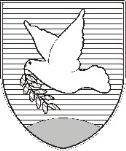 OBČINA IZOLA – COMUNE DI ISOLAOBČINSKI SVET – CONSIGLIO COMUNALEStatutarno-pravna komisijaCommissione giuridico - statutaria Sončno nabrežje 8 – Riva del Sole 86310 Izola – IsolaTel: 05 66 00 100, Fax: 05 66 00 110E-mail: posta.oizola@izola.siWeb: http://www.izola.si/Zapisala:Karmen PAVLIČ Predsednica:Breda PEČAN